ЗаняттяТема:  Різноманіття життя на ЗемліОзнайомтесь із загальною схемою різноманіття життєвих форм на Землі.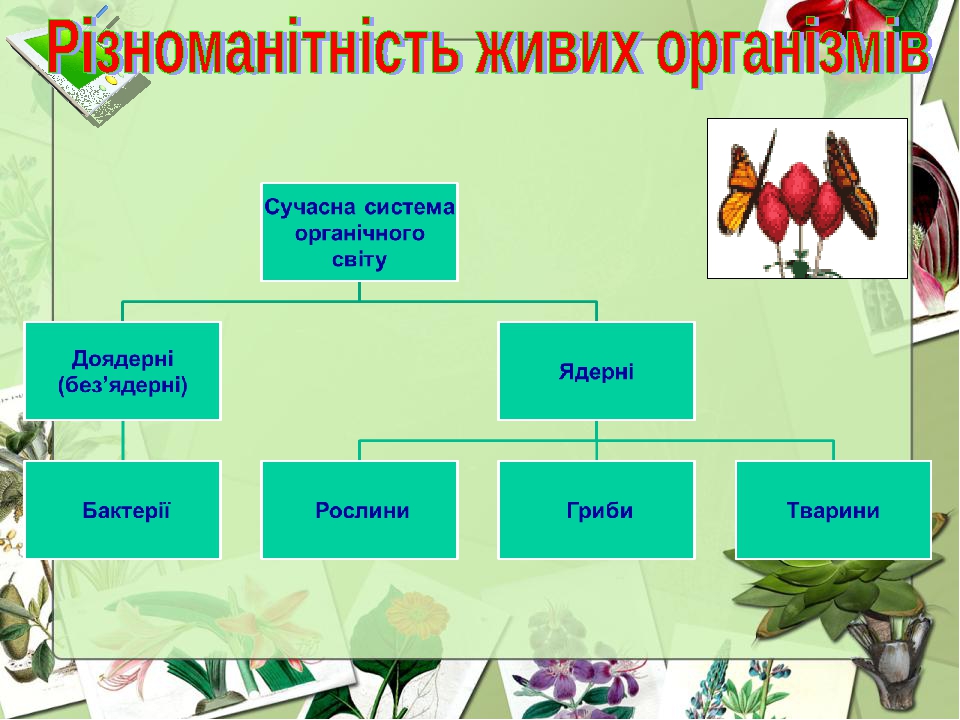 Уважно розгляньте і вивчіть наступну схему будови царства рослин: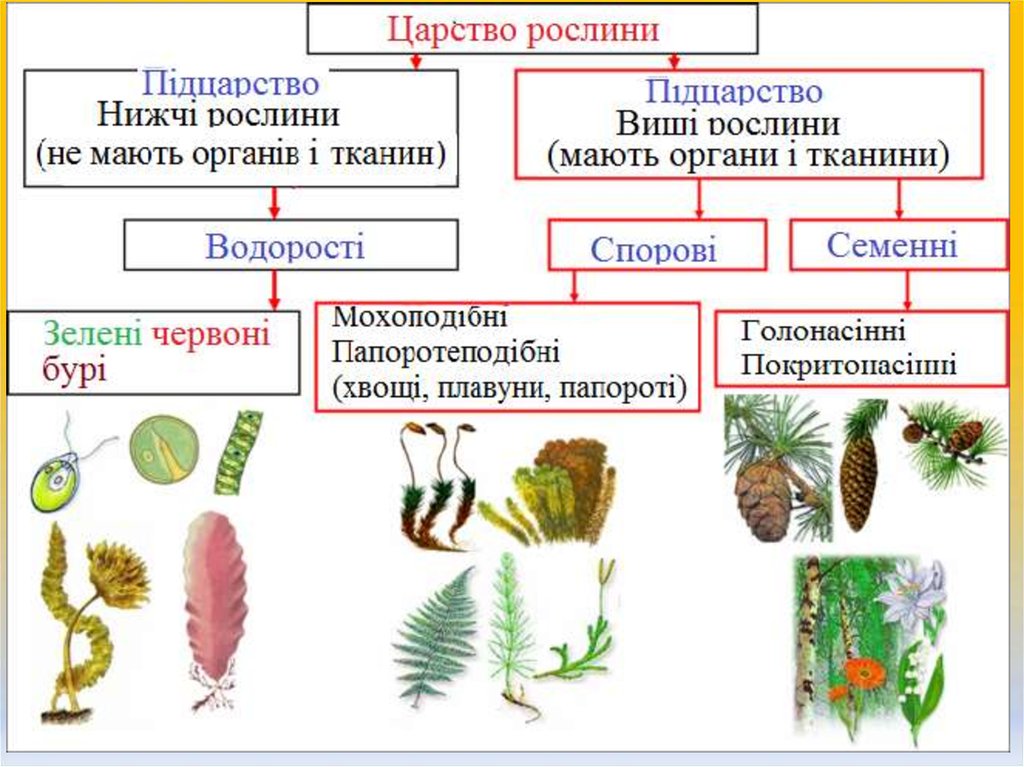 Уважно розгляньте і запамятайте представників різних класів рослин. 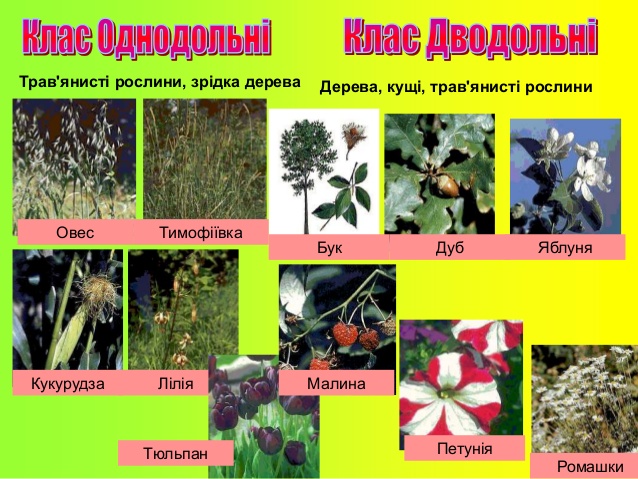 Ознайомтесь з порівняльними характеристиками різних класів рослин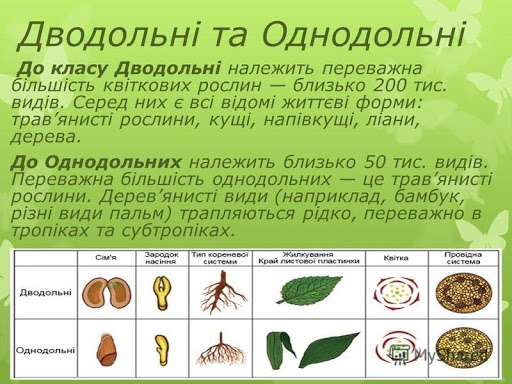 